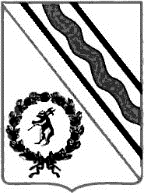 Администрация Тутаевского муниципального районаПОСТАНОВЛЕНИЕот 19.10.2022  № 764-пг. ТутаевО  ликвидации   Департаментамуниципального  имуществаАдминистрации  Тутаевскогомуниципального  района  	В  соответствии  с  Гражданским  кодексом  Российской  Федерации,  Федеральным   законом   от  6.10.2003  №  131 – ФЗ  «Об  общих   принципах   организации   местного   самоуправления   в   Российской   Федерации», решением  Муниципального  Совета  Тутаевского  муниципального  района от 13.10.2022 № 157 «Об  изменении  структуры  Администрации Тутаевского  муниципального  района», Администрация  Тутаевского  муниципального  района 	ПОСТАНОВЛЯЕТ:1.Ликвидировать   Департамент муниципального  имущества Администрации Тутаевского  муниципального  района.    	2. Настоящее   решение   направить  в  уполномоченный государственный  орган,  осуществляющий   государственную   регистрацию   юридических   лиц,  для   внесения  в  единый  государственный   реестр   юридических   лиц   записи  о   том,   что   Департамент муниципального  имущества  Администрации  Тутаевского муниципального  района  находится   в  процессе   ликвидации.	3.Предоставить  исполняющему  обязанности  заместителя  Главы  Администрации ТМР  по  имущественным  вопросам – директора  Департамента  муниципального  имущества  Администрации  ТМР  Петровой  А.Е. право  выступить  в  качестве  заявителя для  внесения в  единый  государственный реестр  юридических  лиц  записи  о  том, что  Департамент  муниципального  имущества Администрации Тутаевского  муниципального  района  находится  в  процессе  ликвидации.  	4. Назначить   состав   ликвидационной   комиссии  Департамента  муниципального  имущества Администрации   Тутаевского  муниципального  района    согласно   приложения      к   настоящему   постановлению.2	5. Поручить   ликвидационной   комиссии   осуществить   полный   комплекс        мероприятий     по      ликвидации     Департамента      муниципального  имущества  Администрации  Тутаевского  муниципального  района  (далее –  департамент),  предусмотренный  действующим  законодательством   и   иными   обязательными   для  исполнения    актами,   в   том  числе:	-  публикацию   в   средствах  массовой  информации, в  которых  опубликовываются  данные  о  государственной  регистрации  юридических  лиц, сообщения   о   ликвидации   департамента     и  о   порядке   и   сроке   заявления   требований   его  кредиторов  (не  менее   двух   месяцев  с  момента  опубликования  сообщения   о   ликвидации);	-  выявление  кредиторов   и   письменное  уведомление   их   о   ликвидации   департамента;получение  дебиторской  задолженности;-  составление  в  установленном  порядке   и   в   надлежащие   срокиликвидационного  промежуточного   баланса;	-  представление   промежуточного   ликвидационного  баланса  на   утверждение   Администрации  Тутаевского  муниципального  района;	-  завершение  расчетов  с  кредиторами,  после  чего   составить  ликвидационный  баланс   и  представить   его   на  утверждение   Администрации  Тутаевского  муниципального  района;	-  урегулирование   вопросов  с   уполномоченным государственным   органом   по   регистрации   юридических   лиц  и   проведение   иных   организационных   мероприятий,  связанных   с  ликвидацией    департамента.	6.  Определить  срок   ликвидации   Департамента муниципального  имущества  Администрации   Тутаевского муниципального  района     до    1 ноября 2023  года.	7.  Ликвидацию  Департамента  муниципального имущества    Администрации      Тутаевского    муниципального    района    считать   завершенной,  а  Департамент муниципального  имущества Администрации  Тутаевского  муниципального  района прекратившим   существование  после  внесения   сведений  о  его  прекращении  в  единый  государственный  реестр   юридических   лиц.  	8. Контроль  за  исполнением  настоящего  постановления  оставляю  за  собой.	9.Опубликовать  настоящее  постановление  в  Тутаевской  массовой  газете  «Берега».	10. Настоящее  постановление  вступает   в  силу  со   дня  его   подписания.Глава  Тутаевскогомуниципального  района                                                                     Д.Р. ЮнусовПриложение    к  постановлению  АдминистрацииТутаевского  муниципального  районаот 19.10.2022  № 764-пСостав  ликвидационной  комиссии Департамента  муниципального  имущества Администрации  Тутаевского  муниципального  района  Петрова Анна  Евгеньевна -  исполняющий  обязанности        заместителя  Главы  Администрации  ТМР по  имущественным  вопросам - директора  департамента муниципального  имущества  Администрации  ТМР, председатель  комиссии.2. Петряева Юлия  Николаевна -  главный  бухгалтер МКУ ТМР «Централизованная  бухгалтерия», заместитель  председателя  комиссии.3.Тараканова Екатерина Сергеевна -  специалист  департамента  муниципального  имущества Администрации  ТМР.   